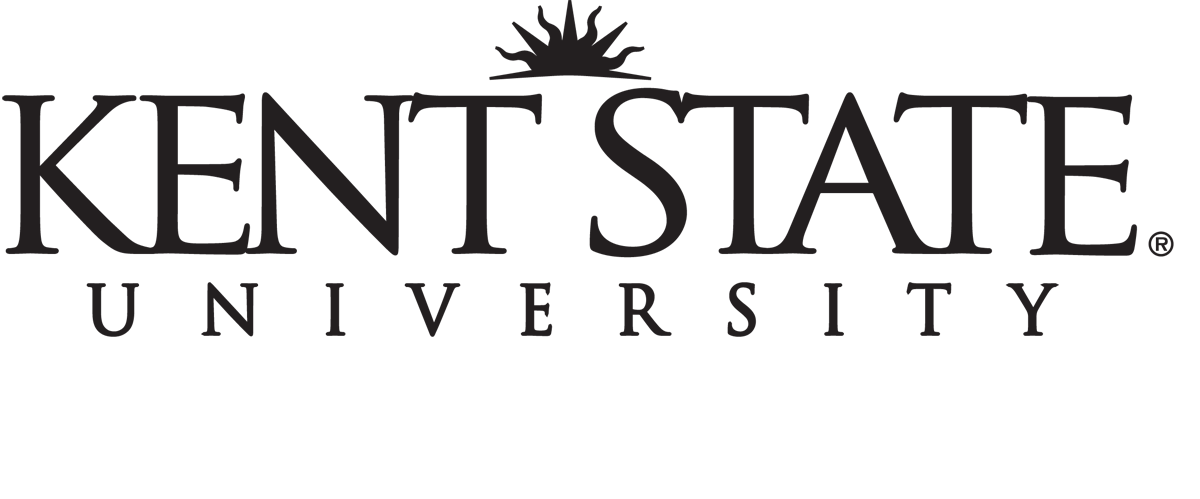 Photo and Video ReleaseDate________________	Kent State University contact: ___________________________Activity/Program/Location (“Activity”): ______________________________________________________In consideration for participation in the above Activity, I hereby grant Kent State University the perpetual, absolute, nonrevocable, worldwide, right and permission to interview me and/or to use my name, image, and/or likeness in photograph(s) and video(s), including any and all photos or videos I may submit to the University or that are recorded of me while participating in the above Activity, in any and all of its publications and in any and all other media or advertising, or for other purposes at its sole discretion, whether now known or hereafter existing, controlled by Kent State University, in perpetuity, whether such use is by the University or by a third party. I also waive any rights of privacy or publicity in my name, image, and/or likeness, including but not limited to any rights that might otherwise be protected by the Family Educational Rights and Privacy Act, or other relevant privacy laws, if applicable.  I understand that Kent State University cannot control unauthorized use of my name, image, and/or likeness by third parties once such image or likeness is published.  I agree that any claim I may have concerning unauthorized publication of my name, image, and/or likeness must be pursued by me against the unauthorized user and that I cannot pursue such claim against Kent State University.  Kent State University disclaims any responsibility for unauthorized use of my published name, image, and/or likeness and I agree that I shall not receive, and waiver any rights to, any compensation or royalty for the permissions and rights provided herein. I understand that the photo(s), video(s) and interview(s)including my name, image, and/or likeness may be published on the Internet, social media, etc. and can be viewed throughout the world, not just in the United States. I have read this release, understand its meaning, and agree to its terms.Name (print)	_______________________________________________	Signature	_______________________________________________Address	_______________________________________________Phone (opt.)	_______________________________________________If the person named above is a minor: As parent and/or legal guardian of 
________________________________, I agree to the terms provided above on behalf of my minor child, Name (print)	_______________________________________________	Signature	_______________________________________________